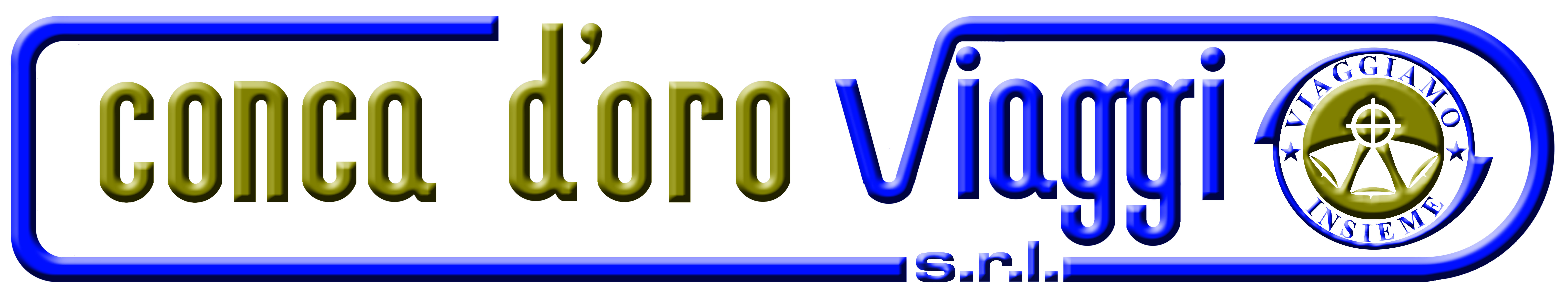       Piazza Indipendenza n.41 - 90129 Palermo                       tel. 091/ 487230 – fax 091 591129